Publicado en Orcasitas-Madrid el 18/04/2024 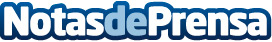 Ver para Crecer: gafas que contribuyen a evitar el abandono escolarAyer, en colaboración con FASFI (Fundación Ayuda Solidaria Hijas de Jesús), ópticos voluntarios de la Fundación Cione Ruta de la Luz revisaron la vista de 56 niños y niñas del Colegio Jesuitinas María Reina, en Orcasitas, además de asegurar que, ninguno de los niños del centro sufre problemas de salud visual, gracias a un screening previo a los 224 alumnos del centro. Todos los que necesitaron gafas, recibirán una donación de equipos nuevos, hechos a su medida, en el plazo de un mesDatos de contacto:Javier BravoBravocomunicacion606411053Nota de prensa publicada en: https://www.notasdeprensa.es/ver-para-crecer-gafas-que-contribuyen-a-evitar Categorias: Nacional Educación Madrid Solidaridad y cooperación Servicios médicos http://www.notasdeprensa.es